Chapter 1 – Graphing AssignmentFind a partner and complete the following.  You will hand it in on Monday. I suggest you graph each with an online graphing program like fooplot.com or desmos.com to check your work!For the following 4 functions,  List all of the transformations.Create a parent table and transformed table.Make a graph.State the Domain and Range.State the Intervals of Increase/Decrease.State the End Behaviours.State the equations of the asymptotes if applicable.vertically stretched by factor 3reflected in the y-axistranslated left 1 unittranslated down 4 unitsInterval of Increase  End Behaviours    Asymptotes    x=-1,   y = -4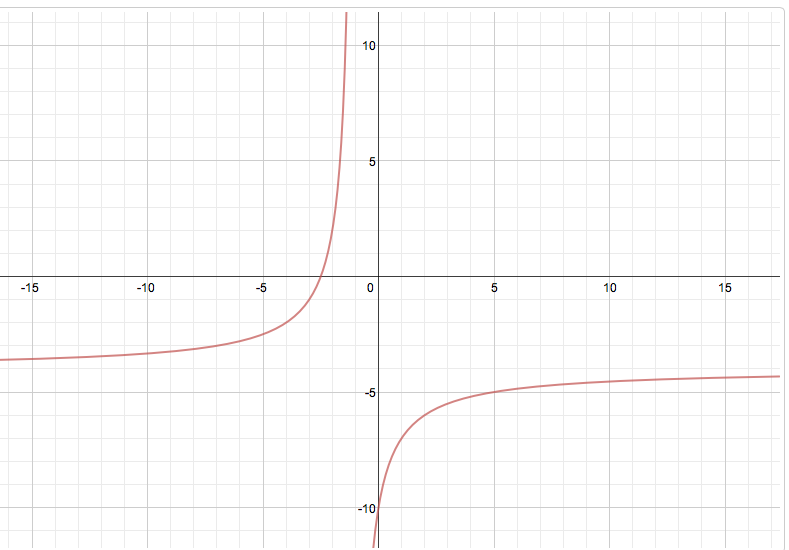 horizontally stretched by factor 2reflected in the x and the y-axistranslated right 3 unitstranslated up 4 unitsInterval of Increase  End Behaviours    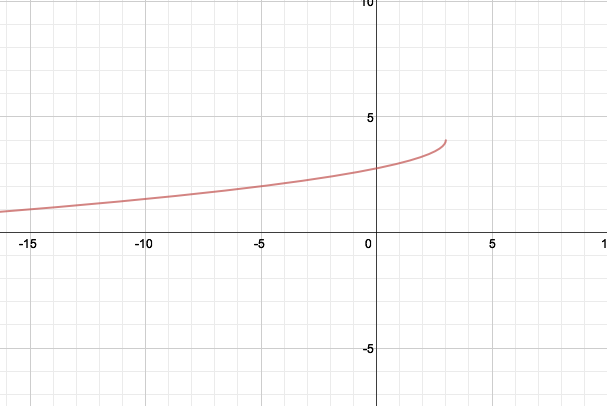 vertically compressed by factor 0.5horizontally compressed by factor 0.5translated up 3 unitsInterval of Increase   ; Intervals of Decrease End Behaviours    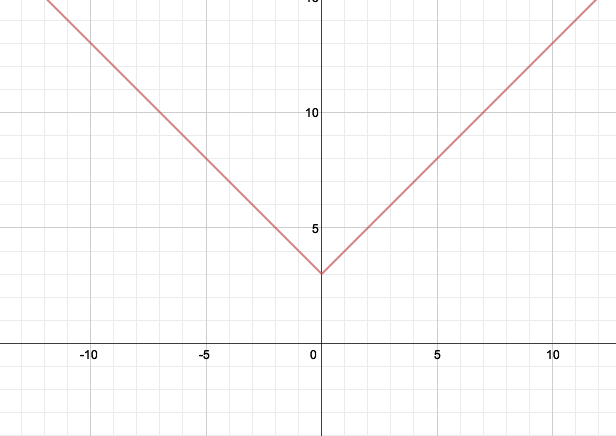 d)  vertically stretched by factor 6reflected in the y-axishorizontally compressed by factor 1/45translated left 2 unittranslated down 3 unitsInterval of Increase   …(-8,-4) , (0,4) ,  (8,12)…   (0+4n, 4+4n), where Intervals of Decrease   …(-4,0), (4,8),  (12,16) …   (4 + 4n, 8+ 4n), where  End Behaviours 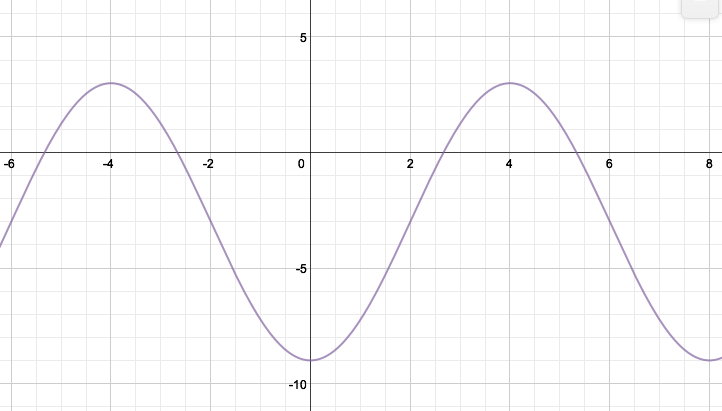 a) b) c) d) 